Класс___________Фамилия, имя________________________________________________Вариант 1А 1. В Греции в отличие от Египта, Индии и КитаяА) сообщение между разными областями шло в основном по морю;Б) климат был холодный и сыройВ) большую часть территории занимала пустыняГ) земля была глинистаяА 2. Население Атики, которое в VII в. до н.э. было лишено права участвовать в управлении государством:а) архонты    б) демос    в) афиняне     г) неприкасаемыеА 3. Главный город области Аттики:а) Троя   б) Микены   в) Афины     г) СпартаА4. Спартанское государство располагалось в:а) Южной Греции   б) Средней Греции    в) Малой Азии    г) ПричерноморьеА 5. Троянское царство располагалось на:А) Полуострове Малая АзияБ) Балканском полуостровеВ) Апеннинском  полуостровеГ) Пиренейском полуостровеА 6. Циклоп, сирены, чудовища, Сцилла и Харибда подвергли испытаниямА) Тессея	б) Одиссея   	в) Ахиллеса   	 г) ПрометеяА7. К демосу в Греции относились:А) рабы и чужеземные воины    		в) богатые и знатные людиб) ремесленники и земледельцы		г) чужеземные торговцыА8. Афинский демос был недоволен отсутствием:А) плодородных почв в Греции       	в) перемещаться из одного полиса в другойб) права управлять государством		г) удобных бухтА9. Они писаны не чернилами, а кровью» - так говорили о законах А) Драконта   б) Хаммурапи    в) Ликурга      г) СолонаА 10. Законы Солона в Афинском государстве:а) ликвидировали рабство                         в) привели к переделу земли в государствеб) заложили основы демократии             г) установили смертную казнь за любой проступокА11. Какое мероприятие было осуществлено Солоном?А) в  Народном собрании могли участвовать даже рабы    В) учрежден выборный судБ) в Афинах было уничтожено рабство	  Г) судьями могли быть только знатные афинянеА 12. Илотами в Спарте называли:а) чужеземцевб) знатных спартанцевв) членов Народного собранияг) коренных жителей ЛаконииА 13. Во главе спартанского войска стояли:а) цари  б) жрецы    в) архонты     г) старейшиныА14. Одна из причин греческой колонизации:а) поиск золота		              в) болезнь, поразившая все взрослое население Греции б) угроза завоевания Греции персами            г) борьба между знатью и демосом   А 15. Какой товар греческие купцы вывозили из колоний?а) рабов    б) мрамор    в) оливковое масло       г) предметы искусстваА 16. В чем состояло значение греческой колонизации?А) местное население познакомилось с культурными и хозяйственнымидостижениями грековб) начались постоянные войны колонистов с местным населениемв) уменьшился приток дешевого хлеба в Грециюг) замедлилось развитие греческих полисовА 17. Жителей Древней Греции называют:а) скифами   б) эллинами    в) пиратами   г) олимпийцамиА18. Что стало итогом Греко-персидских войн?А) сохранение греками независимостиБ) расширение территории Персидской державыВ) великая греческая колонизацияГ) отмена долгового рабства в Афинах А19. Установите связь между фактами.Вынужденный отъезд Солона из Афин и отказ от передела земли:А) отказом от передела земли был недоволен демос, он добивался отстранения Солона от властиБ) Солон не решался на передел земли, поэтому знать отказалась поддерживать егоВ) эти факты не связаны между собойВ 1. Какие из перечисленных ниже городов были основаны греческими колонистами? Укажите два верных ответа из пяти предложенных.а) Афины,  б) Ольвия,   в) Микены,  г) Карфаген,   д) ПантикапейОтвет. В2. Установите соответствие между сражениями и именами полководцев, отличившихся в этих сражениях.СРАЖЕНИЯ				ДАТЫА) при Платеях			1) 490 год до н.э.Б) Марафонское                               2) 479 год до н.э.В) Саламинское			3) 480 год до н.э.	В3. Построение древнегреческого войска тесными сомкнутыми рядами называется ________________________.В4. Вставьте вместо пропусков. Греки жившие в Спарте, Афинах, колониях называли себя ________, а Грецию ____________.В5. Кто из названных древнегреческих героев (мифологических или литературных) изображен на рисунке?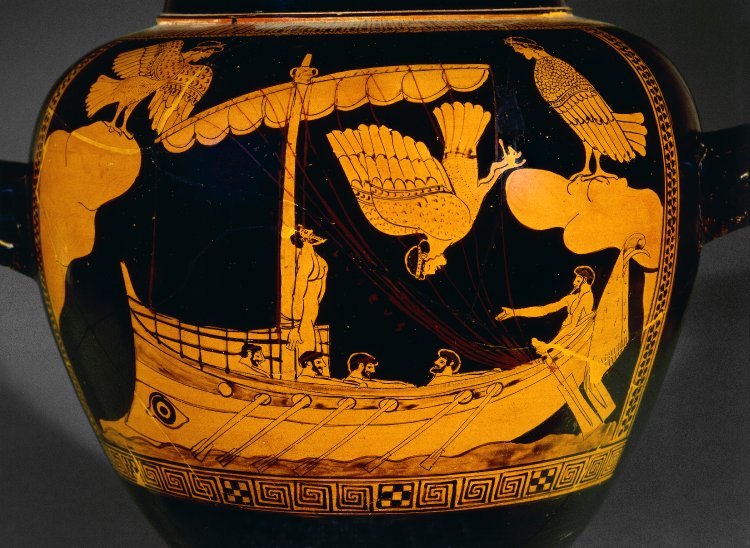 А) ГераклБ) ПрометейВ) ОдиссейКласс___________Фамилия, имя________________________________________________Вариант 2А 1. В Греции в отличие от Египта, Индии и КитаяА) нет полноводных рек; 		Б) рельеф представляет собой равнину с плодородными землями    В) засушливый климат           Г) нет выхода к морюА 2. Как называлось небольшое государство Древней Греции, в территорию которого входил сам город и его окрестности?1) область   2) колония    3) община      4) полисА 3. А 2. Главный город области Лакония:1) Троя   2) Микены   3) Афины 	4) СпартаА 4. Спартанское государство располагалось на:А) Полуострове Малая АзияБ) Балканском полуостровеВ) Апеннинском  полуостровеГ) Пиренейском полуостровеА5. Афинское государство располагалось в:1) Южной Греции   2) Средней Греции    3) Малой Азии    4) ПричерноморьеА 6. Отметьте главных героев греческой поэмы «Иллиада»А) Ахиллес, Гектор, ПотроклБ) Одиссей, Полифем, ТелемакВ) Тесей, Дедал, ИкарГ) Геракл, Минос, ГефестА 7. «Мать черная, земля многострадальная, С которой сбросил я позорные столбы» - так говорили о законах: А) Драконта   б) Хаммурапи    в) Ликурга      г) СолонаА8. Какой из терминов отражает бедственное положение земледельцев  в Аттике:А) законы Драконта  б) долговой камень  в) полис    г) демократияА 9. Афинский демос был недоволен отсутствием:А) плодородных почв в Греции       	в) перемещаться из одного полиса в другойб) права управлять государством	            г) удобных бухтА 10. В соответствии законами Солона рабами в Афинах могли быть толькоА) бедные Афиняне    	в) афиняне,  дважды не вернувшие долгиб)  чужеземцы     		г) знатные афинянеА 11. Следствием реформ Солона в Афинском государстве было:а) к управлению государством допускались женщины и переселенцыб) все греки получали афинское гражданствов) отменялось долговое рабствог) произошел передел землиА 12. Лаконичной называют:а) краткую, четкую речьб) гористую местностьв) спартанскую письменностьг) афинскую систему голосованияА 13. В Спартанском государстве за соблюдением всех законов следил:1) царь   2) Совет старейшин   3) архонт     4) демосА 14. Одна из причин греческой колонизации:а) нападение спартанцев             в) желание познакомиться с культурой других странб) угроза извержения вулкана       г) угроза голода и долгового рабстваА 15. Какой товар греческие купцы везли в колонии?а) мед     б) хлеб     в) шкуры животных     г) ремесленные изделияА 16. В чем состояло значение греческой колонизации?а) развитие торговли, мореплавания и ремеслаб) усиление борьбы между знатью и демосомв) распад единого Греческого государстваг) уменьшение притока рабов в ГрециюА 17. Элладой называют:а) Грецию  б) афинскую монету    в) красивую женщину    г) греческую колонию в КрымуА 18. Что стало причиной победы греков в войнах с Персией?А) отказ персидских воинов участвовать в морских сраженияхБ) малочисленность персидской армииВ) создание союза эллинских государствГ) отсутствие опыта ведения войны у персовА19. Установите связь между фактами.«Афины одержали победу в битве при Марафоне» и «военное превосходство греческих триер над персидскими кораблями было главной причиной победы Эллады в битве при Саламине»:А) эти факты никак не связаныБ) битва при Саламине напомнила грекам о славных подвигах афинских воиновВ) победа в Марафонской битве дала Афинам передышку в 10 лет, в течении которых были построены сотни триер и стала возможной победа на море.В 1. Какие из перечисленных ниже городов были основаны греческими колонистами? Укажите два верных ответа из пяти предложенных.Обведите цифры, соответствующие верным ответам, и запишите их в указанном местебез дополнительных символов.а) Кносс          б) Троя                в) Танаис                 г) Спарта                 д) ХерсонесОтвет: _______________________________________В2. Установите соответствие между сражениями и именами полководцев, отличившихся в этих сражениях.СРАЖЕНИЯ				ПОЛКОВОДЦЫА) Марафонское			1) МильтиадБ) в Фермопильском ущелье           2) ЛеонидВ) Саламинское			3) Фемистокл	В3. Древнегреческий военный корабль называется ____________________.В4. Вставьте вместо пропусков. Греки жившие в Спарте, Афинах, колониях поклонялись ________, пользовались одними и теми же ____________, говорили на одном и том же языке.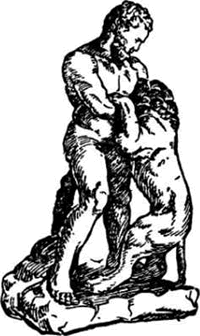 В5. Рассмотрите изображение и укажите имя этого героя древнегреческих мифов.А) ТесейБ) ГераклВ) Икар